           Образовательный минимумЛинейная функция и ее график:Линейная функция – это функция вида у = kx + b , где   k- угловой коэффициент,                                                                                               b – заданное число.График линейной функции – прямая. При   b = 0 функция принимает вид у = kx, её график проходит через (0;0) При  k = 0  функция принимает вид у = b, её график – прямая параллельная Ох и                                                                                               проходит через (0; b)Соответствие между графиками линейной функции и знаками k и b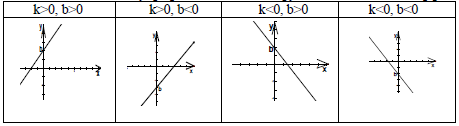 Квадратичная функция и ее график:Квадратичная функция – функция вида у = ах2 + bх + с      ( а  0).График квадратичной функции  - парабола.Координаты вершины (х0;у0) находят по формулам : , у0 = у(х0)Ветви параболы направлены вверх , если а> 0                                                   вниз , если а < 0   Соответствие между графиками квадратичной функции и знаками а и DФункция  и ее график:Функция   определена при х, принимает все действительные значения кроме 0.График – гиперболаСоответствие между графиками функции и знаками k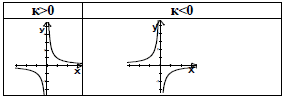 Триместр2ПредметМатематикаКласс9а> 0а < 0   D > 0            +        -         +                x1            x2           –         +       –         x1                        x2D = 0                      x0                             x0D < 0                      x0                             x0